LOST CATREWARD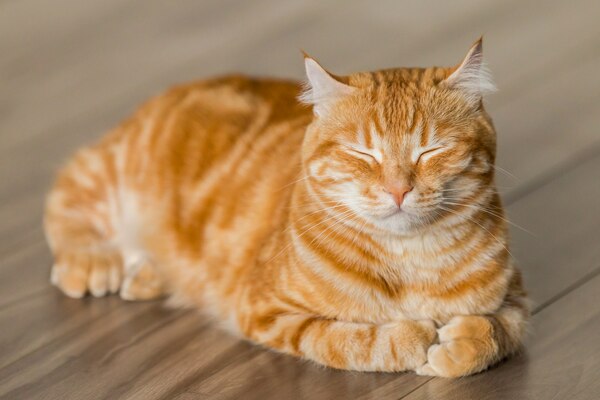 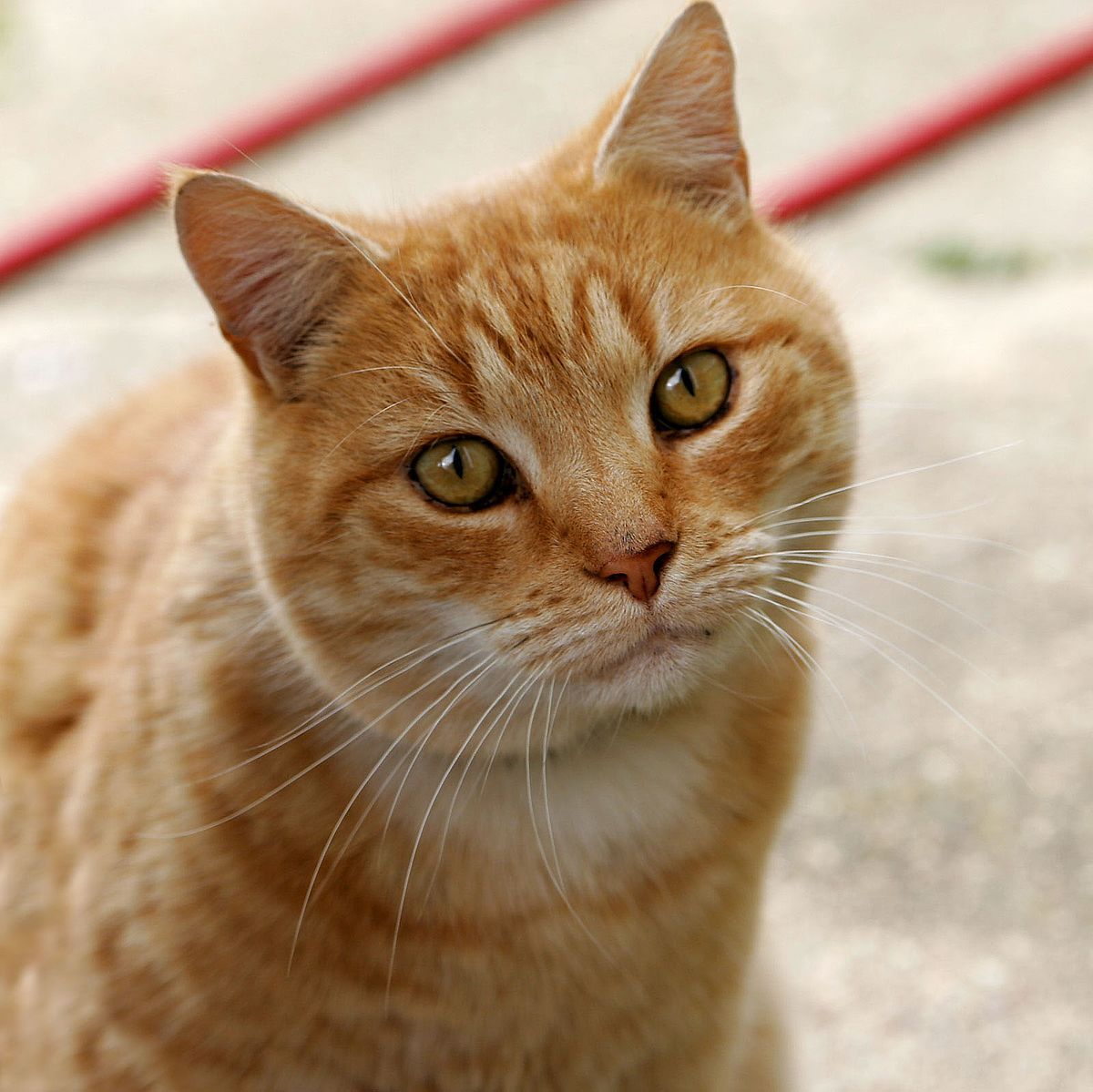 Replace with one or two of your pet:  show face and body, then erase this text."SUNKIST" the Orange TabbyIdentifying marks: Gold eyes, extra toe on her front right paw and huge back paws. Answers to her name. Chica needs medicine right away!  Last seen:  Corner of 2nd NE & Washington, Long Beach, WA |  Jun 12 2020 |  8:00 a.m.Contact (360) 555-1212Email: ChicasFamily@gmail.com